П О С Т А Н О В Л Е Н И Е_________________                                                                                         №___________с. ЗавьяловоОб утверждении Порядка деятельности мусульманского вероисповедального кладбища на территории муниципального образования «Муниципальный округ Завьяловский район Удмуртской Республики»         В соответствии с Федеральным законом от 06.10.2003 № 131-ФЗ «Об общих принципах организации местного самоуправления», Федеральным законом от 12.01.1996 № 8-ФЗ «О погребении и похоронном деле», принимая во внимание письмо Религиозной организации «Региональное Духовное Управление Мусульман Удмуртии в составе Центрального Управления Мусульман России» от 28.02.2024 № 1331, руководствуясь Уставом муниципального образования «Муниципальный округ Завьяловский район Удмуртской Республики»,ПОСТАНОВЛЯЮ:1.	Утвердить Порядок деятельности мусульманского вероисповедального кладбища на территории муниципального образования «Муниципальный округ Завьяловский район Удмуртской Республики» (прилагается). 2.    Признать утратившим силу постановление Администрации муниципального образования «Подшиваловское» от 13.05.2019 № 56 «Об утверждении Порядка деятельности мусульманского вероисповедального кладбища на территории муниципального образования «Подшиваловское».3. Осуществить официальное опубликование настоящего постановления в газете «Пригородные вести», в сетевом издании – сайте муниципального образования «Муниципальный округ Завьяловский район Удмуртской Республики» завправо.рф и разместить на официальном сайте муниципального образования  в сети «Интернет».4. Контроль за исполнением постановления возложить на заместителя главы Администрации муниципального образования «Муниципальный округ Завьяловский район Удмуртской Республики» по делам ГО, ЧС и административно-хозяйственному обеспечению Григорьева Д.В.Глава муниципального образования                                                                  К.Н. Русинов  УТВЕРЖДЕНпостановлением Администрации муниципального образования «Муниципальный округ Завьяловский район Удмуртской Республики»от «______»__________  № ______      Порядок деятельности мусульманского вероисповедального кладбища на территории муниципального образования «Муниципальный округ Завьяловский район Удмуртской Республики»Общие положения1. Настоящий Порядок деятельности вероисповедального кладбища на территории муниципального образования «Муниципальный округ Завьяловский район Удмуртской Республики» (далее - Порядок) разработан в соответствии с Федеральным законом от 06.10.2003  № 131-ФЗ  «Об общих принципах организации местного самоуправления в Российской Федерации», Федеральным законом от 12.01.1996 № 8-ФЗ «О погребении и похоронном деле» и регулирует особенности погребения (перезахоронения) тел (останков), праха умерших или погибших одной веры на территории существующего мусульманского  вероисповедального кладбища, расположенного на территории, подведомственной Отделу «Подшиваловский» Администрации муниципального образования «Муниципальный округ Завьяловский район Удмуртской Республики»,  и защищает право верующих мусульман Удмуртской республики и близких родственников умерших быть погребенными на вероисповедальном кладбище рядом с ранее захороненными той же веры по соответствующим религиозным канонам (обычаям).На мусульманском вероисповедальном кладбище захоронения умерших (погибших) другой веры (конфессии) не допускаются.2. Вероисповедальное кладбище - объект похоронного назначения, предназначенный для погребения тел (останков) и праха умерших или погибших, принадлежащих при жизни к одной религии (конфессии), с соблюдением соответствующих канонов и обрядов. Культовые сооружения (мечети, храмы, часовни, синагоги и др.) и земельные участки под ними, расположенные в непосредственной близости от мест захоронения, не входят в состав вероисповедального кладбища, являются обособленными и находятся в ведении религиозных объединений.3. Мусульманское вероисповедальное кладбище на территории, подведомственной Отделу «Подшиваловский» Администрации муниципального образования «Муниципальный округ Завьяловский район Удмуртской Республики»  (далее – мусульманское кладбище) создано собственными силами религиозной организации «Региональное Духовное Управление Мусульман Удмуртии в составе Центрального духовного управления мусульман России» (далее – РДУМУ) на территории земельного участка с кадастровым номером 18:08:015001:0489, предоставленного РДУМУ в соответствии с постановлением Администрации муниципального образования «Завьяловский район»  от 20.08.2007 № 1892 «О предоставлении земельного участка Региональному Духовному Управлению Мусульман Удмуртии под размещение мусульманского кладбища»  в безвозмездное срочное пользование. Организация похоронного дела осуществляется в соответствии с Положением об организации похоронного дела, порядке деятельности муниципальных общественных кладбищ на территории муниципального образования «Муниципальный округ Завьяловский район Удмуртской Республики», утвержденным постановлением Администрации муниципального образования «Муниципальный округ Завьяловский район Удмуртской Республики» от 31.01.2024 № 329, с учетом особенностей установленных настоящим Порядком. 4. После создания вероисповедального кладбища изменение его статуса на общественное или иное не допускается. В случае придания статуса вероисповедального кладбища действующему кладбищу изменение его статуса на общественное или иное не допускается.5. Погребение умерших на мусульманском кладбище  осуществляется исключительно на основании свидетельства о смерти государственного образца, выданного уполномоченным органом записи актов гражданского состояния, или медицинского свидетельства о перинатальной смерти установленного образца с разрешения начальника Отдела «Подшиваловский» Администрации муниципального образования «Муниципальный округ Завьяловский район Удмуртской Республики» (либо лица, исполняющего его обязанности) на основании согласования уполномоченного лица РДУМУ, осуществляемого  в целях предотвращения захоронения на вероисповедальном кладбище умерших иной религии (конфессии).6. Уполномоченные лица от РДУМУ для ведения дел на мусульманском кладбище выбирается меджлисом РДУМУ и утверждается Президиумом РДУМУ из числа соблюдающих мусульман, обладающих знаниями шариата и навыками в вопросах, связанных с погребением мусульман.7. Уполномоченные лица от РДУМУ для ведения дел на мусульманском кладбище кроме прямых действий, связанных с погребением мусульман обязаны содержать могилы в частности и кладбище в целом в чистоте и порядке за счёт собственных сил и средств.8. В обязательном порядке в целях предотвращения захоронения на вероисповедальном кладбище умерших иной религии (конфессии), представитель религиозного объединения, отпевающий умершего, читающий за упокоенную душу, или присутствующий на похоронах священнослужитель делает на заявлении установленного образца отметку о принадлежности умершего к той или иной конфессии и указывает должность религиозного деятеля, сделавшего отметку.9. На территории мусульманского кладбища запрещается устанавливать или изображать какие-либо знаки иных конфессий (религий), устанавливать оградки, памятники, не соответствующие единому стандарту от РДУМУ, сажать и выращивать цветы, приносить и устанавливать венки.2. Порядок деятельности мусульманского кладбища10. Захоронения на мусульманском кладбище производятся по канонам ислама по нормам шариата.11. Погребение умерших на мусульманском кладбище производится ежедневно с 8.00 до 17.00. В отдельных случаях допускается производить захоронение умерших после 17.00, до захода солнца, но не позже 20.00, по ходатайству иногородних родственников умершего.12. Погребение умершего на территории мусульманского кладбища осуществляется только путем предания земле обернутого тканью (саваном) тела без гроба.Допускается производить захоронение останков умершего в конструкциях, подобных гробу, если невозможно выполнить омовение, обмывание останков умершего и обернуть тело в соответствующую ткань (саван) в результате значительного повреждения тела умершего (катастрофы, стихийные бедствия, боевые действия).13. Размер бесплатно предоставляемого участка для погребения составляет:- 1,2 м х 2,2 м для захоронения одного умершего мусульманина;- 2,5 м x 2.2 м для захоронения двух умерших мусульман либо при   предоставлении дополнительного места для погребения умершего близкого родственника-мусульманина.14. Могила мусульманина может быть одного из двух видов в зависимости от рельефа местности и качества грунта. Первый вид – ляхд. Если почва и стенки могилы прочные, твёрдые, со стороны кыйблы (направления на Каабу) следует сделать нишу для помещения в неё тела умершего.Второй вид - шик. В тех местах, где из-за мягкой почвы нет возможности сделать ляхд, на дне могилы следует по центру выкопать неглубокую траншею, чтобы поместить в неё тело умершего. Размеры могилы зависят от телосложения умершего.  Примерные размеры могилы: длина - 1,8 - 1,9 м, ширина – 0,9 м. Примерная глубина могилы должна соответствовать росту умершего. Тело умершего опускается в могилу и укладывается на правый бок головой на запад, при этом голова должна быть повернута в сторону кыйблы. Когда в могилу опускается женщина, над ней держат покрывало. Место непосредственного погребения (основание могилы, ниша) закрываются досками (ляхет-тактасы), которые следует плотно подогнать друг к другу.15. Во время похорон в процессе погребения умершего участвует священнослужитель, который проводит необходимые обряды, проверяет устройство могилы и погребение тела умершего на соответствие нормам шариата.16. Надгробие единого стандарта, установленного РДУМУ устанавливается у изголовья умершего. На намогильных сооружениях (памятниках) запрещается изображать умершего (рукотворный портрет, гравировка, фотография, статуя и др.), а также размещать изображения животных и птиц. На могильном камне единого стандарта указываются только: Фамилия, имя, отчество умершего, дата его рождения и дата смерти, порядковый номер могилы.17. Запрещается вскрывать могилы имамов, халифов, мучеников за веру, а также ученых, у коих есть высокий религиозный авторитет, могилы детей или умалишенных, чьи родители-мусульмане.Вскрытие могилы мусульманина разрешено в случаях: ˗ если саван и прочие похоронные принадлежности были украдены или использованы против воли собственника;- если выяснилось, что погребение совершено не по нормам шариата;- если после похорон были найдены незахороненные части тела покойника;- в случаях, установленных законодательством РФ.18. На мусульманском кладбище запрещается захоронение:- террористов, насильников и умерших, совершивших при жизни тяжкие преступления против личности;- людей, умерших от алкогольного и наркотического опьянения.19. Посещение кладбища должно происходить с соблюдением этики и норм шариата. Запрещается приём пищи, распивание напитков, возложение цветов, венков, посадка и выращивание любых растений на могиле и возле неё, сооружение оградок, установка надгробий, не соответствующих единому стандарту, принятому одобренному РДУМУ.20. Все вышеупомянутые правила, связанные с обрядами погребения, а также правила поведения на мусульманском кладбище были приняты на меджлисе РДУМУ, состоявшемся 08.08.2008 года._________________________ 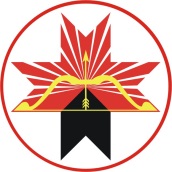 АДМИНИСТРАЦИЯМУНИЦИПАЛЬНОГО ОБРАЗОВАНИЯ«МУНИЦИПАЛЬНЫЙ ОКРУГ ЗАВЬЯЛОВСКИЙ РАЙОНУДМУРТСКОЙ РЕСПУБЛИКИ»«УДМУРТ ЭЛЬКУНЫСЬДЭРИ ЁРОСМУНИЦИПАЛ ОКРУГ»МУНИЦИПАЛ КЫЛДЫТЭТЛЭНАДМИНИСТРАЦИЕЗ